  Last updated: March 31, 2020 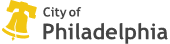 Where to find free, nutritious food during COVID-19 4/1/2020This page will be updated with new information as it becomes available. Check back frequently.  Many Philadelphians are in need of free food due to school closures, loss of income, or other challenges caused by COVID-19. About the food sites:Sites are open Mondays and Thursdays from 10 a.m. – 12 p.m.; Residents can pick up one box per household. Residents do not need to present an ID or proof of income for eligibility.Food sites are supported by the City, Share Food Program, and Philabundance.Food Site	Address (Zip)People’s Emergency Center 	3750 Lancaster Ave. (19104)Philadelphia Citadel	5830 Rising Sun Ave. (19120)West Kensington Ministry 	2140 N Hancock St. (19122)Philadelphia Temple     	1340 Brown St. (19123)Roxborough Church	8232 Ridge Ave. (19128)Upper Room Baptist Church	7236 Ogontz Ave. (19138)Resurgence Church	1738 West Atlantic St. (19140)Mitchell Elementary School	5500 Kingsessing Ave. (19143)Christ Church South Philly 	229 Moore St. (19148)Opportunity, Inc.	5900 Lansdowne Ave. (19151)Delaware Valley Fairness Project	2646 Kensington Ave. (19125)Philadelphia Tabernacle	3150 North Mascher St. (19133)Salvation Army, Philadelphia West	5452 Arch St. (19139)Feast of Justice	3101 Tyson Ave (19149)Miles Mack Recreation Center	732 N. 34th St. (19104)Hank Gathers Recreation Center	2501 W. Diamond St. (19121)Cohocksink Recreation Center	2901 Cedar St. (19134)Hunting Park Recreation Center	1101 W. Hunting Park Ave. (19140)Christy Recreation Center	728 S. 55th St. (19143)Happy Hollow Recreation Center	4800 Wayne Ave. (19144)Wharton Square Playground	2300 Wharton St. (19146)Murphy Recreation Center	300 W. Shunk St. (19148)East Passyunk Community Recreation Center	1025 Mifflin St. (19148)Pelbano Recreation Center	8101 Bustleton Ave. (19152)Palmer Recreation Center	3035 Comly Rd. (19154)Mitzvah Food Program – KleinLife	10100 Jamison Ave. (19116)Dare to Imagine Church	6610 Anderson St. (19119)Shekinah SDA	531 Chew Ave. (19120)Association of Former Gang Members	2204 N. 19th St. (19121)Holy Spirit UMC	1441 E Hunting Park Ave. (19124)Keep the Faith Ministries	1906 Harrison St. (19124)Parkside Association	1719 N. 52nd St. (19131)Village of Arts and Humanities	2544 Germantown Ave. (19133)Richard and Friends	1916 E. Venango St. (19134)Triumph Baptist Church	1648 W. Hunting Park Ave. (19140)Giving Heart Ministries 	6506 Elmwood Ave. (19142)Young Chances	2703 Tasker St. (19145)SEAMAAC	1711 S. Broad St. (19148)Mizpah SDA	4355 Paul St. (19124)Christian Compassion CDC	6150 Cedar Ave. (19143)